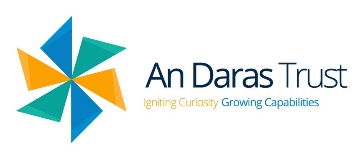 Teaching Assistant (Main Stream) & ARB Lunchtime SupervisorSt Stephens Community Academy                       Please return all applications and equal opps forms to Recruitment@andaras.orgAn employee of An Daras Multi Academy Trust knows that by using their own knowledge and experience, it can Ignite Curiosity and Grow Capabilities in young individuals, which will impact lives and help create a positive future. Does this sound like you? Our AimAn Daras Trust has the simple aim of ensuring our pupils receive the best educational experiences we can offer. Our intent is delivering an inclusive learning entitlement through a strong Trust wide wholistic curriculum model which focuses on enabling all pupils to achieve academic and emotional growth through the taught strategic themes of wisdom, knowledge, learning skills and personal capabilities.Information about the VacancySt Stephens Community Academy are recruiting for an outstanding Lunchtime Supervisor ARB and Teaching Assistant to work mainstream. The hours will be Monday-Friday 8:45-3:00, 5 in the ARB as a Lunchtime Supervisor and 23.75 as a TA mainstream. The successful candidate will:Assist individuals and groups of children in developing knowledge, skills and attitudes as defined by the Curriculum.  To consider the learning support involved to aid the children to learn as effectively as possible.To establish supportive relationships with the pupil/s concerned and to encourage acceptance and inclusion of all pupils.To encourage social integration and individual development of pupils.  To develop methods of promoting and reinforcing pupils’ self-esteem.To assist in preparing, using and maintaining relevant teaching resources, including wall displays and cleaning up classrooms after activities.  To ensure that basic classroom materials are available for use. An interest in SEN pupils would be an advantage. A full job description and application form can be found attached to this advertisement. BenefitsWhat can An Daras Trust offer you? An extended, supportive team which promotes the development and well-being of everyone in the ARB and our school communityA caring and friendly atmosphere where everyone’s contribution is valuedThe opportunity to support and enhance children’s life skills.Stability knowing, we will support you when you are struggling by offering occupational maternity, paternity and sick pay. Five paid family friendly days for emergencies. A connection with our 8 primary schools and our pre-school which creates developmental opportunities. A developmental, fair and professional culture. Dedicated, friendly, committed team members.We are committed to safeguarding children and the successful applicant will be required to undertake an enhanced DBS (Disclosure and Barring Service) check and will be assessed against the Childcare Disqualification Regulations. Right to work in the UK and qualifications will also be checked.Job Title: TA and ARB Lunchtime SupervisorSalary: £17745 FTE  £11,405 PA Approx Gross Salary School Base: St Stephens, Roydon Road, Launceston, PL15 8HLContract Type: Permanent variable Start Date: 05/01/2022Hours: 5hrs Lunchtime Supervisor ARB23.75hrs Teaching Assistant (Mainstream)Interview Date: TBC week commence 13/12/2021Closing Date:  10/12/2021